PROPOZICE KRAJSKÉHO KOLA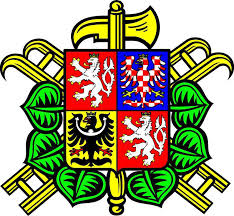 STŘEDOČESKÝ KRAJSOUTĚŽ DOBROVOLNÝCH HASIČŮ V DISCIPLÍNÁCHTFA 2023„Nejtvrdší hasič přežívá“              O pohár starosty Krajského sdružení hasičůPořadatelSdružení hasičů Čech, Moravy a Slezska – Krajské sdružení hasičů Středočeského kraje                               Ve spolupráci s KSH SH ČMS Královéhradeckého kraje 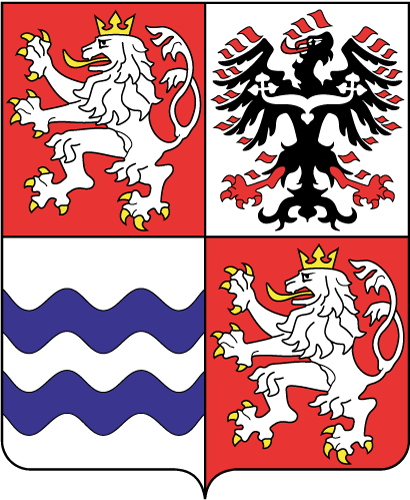 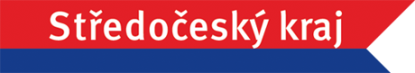         NEDĚLE 25.6.2023        Rozhledna ŽernovMísto konání: Žernov (okr. Náchod)Datum konání:25. 6. 2023Soutěž proběhne dle propozic pořadatele viz přílohaKrajské sdružení zajištuje ubytování se snídaní v blízkosti konání soutěže.Přihlášky do soutěže zasílejte na email uvedený v propozicích s dodatkem KSH Středočeského kraje.Kopii přihlášky s požadavkem na ubytování zašlete na email. sindelarova.zdenka@centrum.czV případě nejasností nebo doplnění informací kontaktujte:Milan Růžička 605 767 772Oldřich Lacina                                                 Milan Růžička   Starosta KSH                                                  Vedoucí KORR